Colegio Santa María de Maipú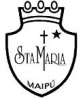 Departamento de Religión y Filosofía                              GUÍA 11 DE AUTO-APRENDIZAJE DE RELIGIONCUARTO BÁSICOPRIMER TRIMESTRENombre______________________________________ Curso 4°: ____ Fecha: ______________Unidad 5 Los Cristianos amamos y servimos en comunidadA partir de este video donde aparece tu profesora Carolina explicando sobre la Santísima Trinidad, te invitamos a realizar en casa las siguientes actividades:Haz oración cantando a la Santísima Trinidad con esta hermosa canción https://www.youtube.com/watch?v=xgIoZuPzG7gLee la explicación de la Santísima Trinidad y luego responde las preguntas:Creemos en UN SOLO DIOS, pero que es también TRES PERSONAS DISTINTAS, por eso lo llamamos Santísima Trinidad. Esto significa que El PADRE ES DIOS, EL HIJO ES DIOS y EL ESPIRITU SANTO ES DIOS.La Primera Persona de la Trinidad es EL PADRE, cuya característica es que no fue creado por NADIE NI POR NADA.La Segunda Persona de la Trinidad es EL HIJO, el cual tampoco es creado, pero si es ENGENDRADO ETERNAMENTE POR EL PADRE.La Tercera Persona de la Trinidad es el ESPIRITU SANTO, que al Igual que la Primera persona no es engendrado ni creado PUES PROCEDE EN FORMA ETERNA DEL AMOR DEL PADRE Y DEL HIJO.Destacamos también que Cada una de las Tres Personas Contiene a las otras dos Personas, excepto por las RELACIONES DE OPOSICION, es decir, El Padre No es el Hijo ni el Espíritu Santo, el Hijo no es el Padre ni el Espíritu Santo, y el Espíritu Santo no es el Padre ni el Hijo.Cada vez que nos persignamos estamos invocando y saludando a Dios Uno y Trino al decir: “En el Nombre del Padre, del Hijo y del Espíritu Santo, Amen”Responde V o F según corresponda______ Creemos en un Dios en Tres Personas Distintas.______ El Padre es la Segunda Persona de la Trinidad.______ El Hijo es engendrado eternamente por el Padre.______ El Espíritu Santo procede del amor eterno del Padre y del Hijo.______ El Padre fue creado.Crea una Oración breve para la Santísima Trinidad, que cuida a la humanidad, realízala junto a la imagen en tu cuaderno.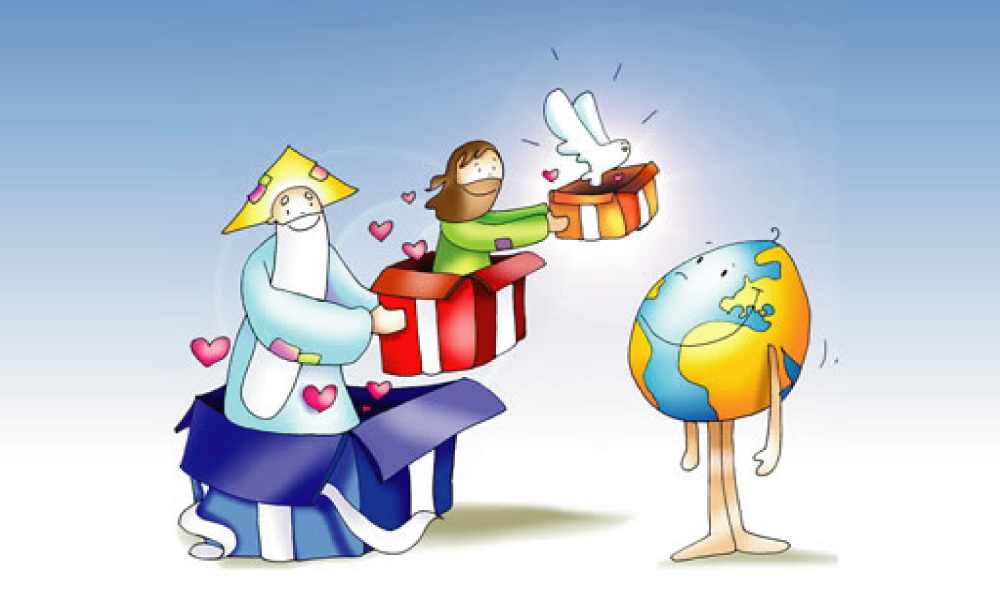 Santísima Trinidad, te pido con el corazón ………………………………………………………………………………………………………………………………………………………………………………………………………………………………………………………………………………………………………………………………………………………………………………………………………………………………………………………………………………………¡AMEN!Pinta el dibujo de la Santísima Trinidad (Padre-Hijo-Espíritu Santo) luego recorta y pega en tu cuaderno: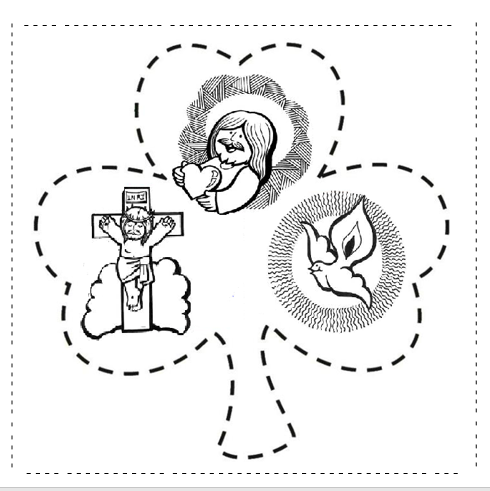 Esquema de resumen de la clase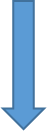 ¡DIOS BENDIGA ESTA NUEVA SEMANA!CON CARIÑO, TU PROFESORA CAROLINA, RELIGIÓN.Creemos en UN SOLO DIOS EN TRES PERSONAS DISTINTAS:PADRE- HIJO- ESPIRITU SANTO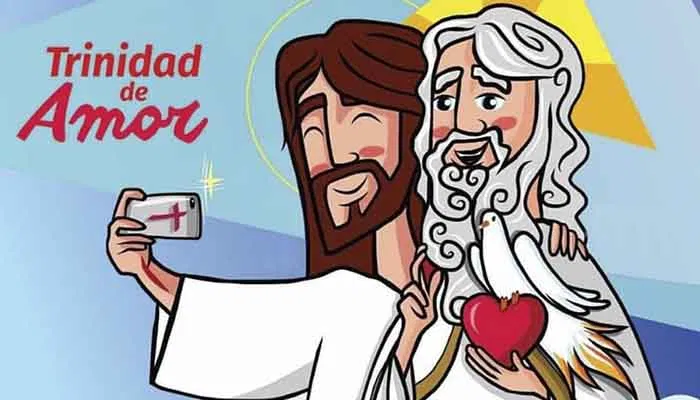 